О контроле за соответствием расходов лиц, замещающих государственные должности, и иных лиц их доходамФедеральный закон «О контроле за соответствием расходов лиц, замещающих государственные должности, и иных лиц их доходам» от 03.12.2012 № 230-ФЗ вступил в законную силу с 1 января 2013 года.



Данный закон является одной из мер, направленной на противодействие коррупции и устанавливает правовые и организационные основы осуществления контроля за соответствием расходов лица, замещающего государственную должность (иного лица), расходов его супруги (супруга) и несовершеннолетних детей общему доходу данного лица и его супруги (супруга) за три года, предшествующие совершению сделки (далее - контроль за расходами), определяет категории лиц, в отношении которых осуществляется контроль за расходами, порядок осуществления контроля за расходами и механизм обращения в доход Российской Федерации имущества, в отношении которого не представлено сведений, подтверждающих его приобретение на законные доходы.



Федеральный закон устанавливает контроль за расходами:

1) лиц, замещающих (занимающих):

а) государственные должности Российской Федерации, в отношении которых федеральными конституционными законами или федеральными законами не установлен иной порядок осуществления контроля за расходами;

б) должности членов Совета директоров Центрального банка Российской Федерации (далее - Банк России);

в) государственные должности субъектов Российской Федерации;

г) муниципальные должности на постоянной основе;

е) должности федеральной государственной службы, государственной гражданской службы субъектов Российской Федерации, включенные в перечни, установленные законами и иными нормативными правовыми актами субъектов Российской Федерации;

ж) должности муниципальной службы, включенные в перечни, установленные законами, иными нормативными правовыми актами субъектов Российской Федерации и муниципальными нормативными правовыми актами;

иные должности.

2) супруг (супругов) и несовершеннолетних детей лиц, замещающих (занимающих) должности, указанные в пункте 1 настоящей части.



Основанием для принятия решения об осуществлении контроля за расходами является достаточная информация о том, что данным лицом, его супругой (супругом) или несовершеннолетними детьми совершена сделка по приобретению земельного участка, другого объекта недвижимости, транспортного средства, ценных бумаг, акций на сумму, превышающую общий доход данного лица и его супруги (супруга) по основному месту их службы за три последних года, предшествующих совершению сделки. Указанная информация в письменной форме может быть представлена правоохранительными органами, постоянно действующими руководящими органами политических партий, Общественной палатой Российской Федерации или общероссийскими СМИ.



В Законе прописано, что включает в себя контроль за расходами, предусмотрены права и обязанности лиц, в отношении которых осуществляется контроль, органов, подразделений и должностных лиц, ответственных за профилактику коррупционных и иных правонарушений.



Непредставление лицом сведений о своих расходах является правонарушением. В этом случае лицо подлежит освобождению от замещаемой должности и увольнению.



При выявлении в ходе осуществления контроля за расходами обстоятельств, свидетельствующих о несоответствии расходов доходам, материалы представляются в органы прокуратуры. При получении таких материалов Генеральный прокурор РФ или подчиненные ему прокуроры в порядке, предусмотренном гражданским законодательством, обращаются в суд с заявлением об обращении в доход государства имущества, в отношении которого не представлено сведений, подтверждающих его приобретение на законные доходы.



В случае если в ходе осуществления контроля выявлены признаки преступления, административного или иного правонарушения, материалы направляются в государственные органы в соответствии с их компетенцией.



Соответствующие изменения внесены в Федеральный закон «О муниципальной службе в Российской Федерации», «О государственной гражданской службе» и иные нормативные правовые акты.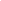 